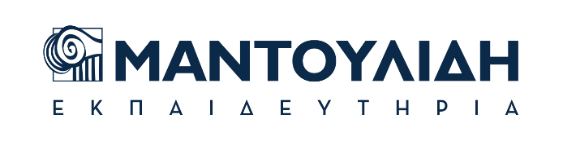 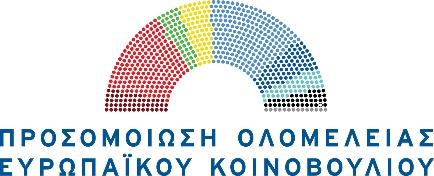 ΔΗΛΩΣΗ ΣΥΜΜΕΤΟΧΗΣ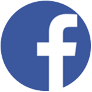 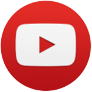 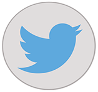 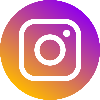 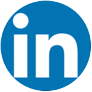 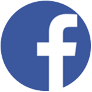 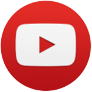 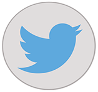 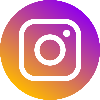 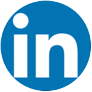 ΣΤΟΙΧΕΙΑ ΣΧΟΛΕΙΟΥΟνομασία σχολείου:ΣΤΟΙΧΕΙΑ ΣΧΟΛΕΙΟΥΟνοματεπώνυμο Διευθυντή/ντριας:ΣΤΟΙΧΕΙΑ ΣΧΟΛΕΙΟΥΔιεύθυνση:ΣΤΟΙΧΕΙΑ ΣΧΟΛΕΙΟΥΤηλέφωνο:ΣΤΟΙΧΕΙΑ ΣΧΟΛΕΙΟΥE-mail:ΥΠΕΥΘΥΝΟΣ ΕΚΠΑΙΔΕΥΤΙΚΟΣΟνοματεπώνυμο:ΥΠΕΥΘΥΝΟΣ ΕΚΠΑΙΔΕΥΤΙΚΟΣΕιδικότητα:ΥΠΕΥΘΥΝΟΣ ΕΚΠΑΙΔΕΥΤΙΚΟΣΤηλ. σταθερό:ΥΠΕΥΘΥΝΟΣ ΕΚΠΑΙΔΕΥΤΙΚΟΣΤηλ. κινητό:ΥΠΕΥΘΥΝΟΣ ΕΚΠΑΙΔΕΥΤΙΚΟΣE-mail:OΝΟΜΑ & ΕΠΩΝΥΜΟ ΜΑΘΗΤΩΝ 
ΠΟΥ ΘΑ ΣΥΜΜΕΤΑΣΧΟΥΝ(Μέγιστος αριθμός συμμετεχόντων 15)OΝΟΜΑ & ΕΠΩΝΥΜΟ ΜΑΘΗΤΩΝ 
ΠΟΥ ΘΑ ΣΥΜΜΕΤΑΣΧΟΥΝ(Μέγιστος αριθμός συμμετεχόντων 15)OΝΟΜΑ & ΕΠΩΝΥΜΟ ΜΑΘΗΤΩΝ 
ΠΟΥ ΘΑ ΣΥΜΜΕΤΑΣΧΟΥΝ(Μέγιστος αριθμός συμμετεχόντων 15)OΝΟΜΑ & ΕΠΩΝΥΜΟ ΜΑΘΗΤΩΝ 
ΠΟΥ ΘΑ ΣΥΜΜΕΤΑΣΧΟΥΝ(Μέγιστος αριθμός συμμετεχόντων 15)OΝΟΜΑ & ΕΠΩΝΥΜΟ ΜΑΘΗΤΩΝ 
ΠΟΥ ΘΑ ΣΥΜΜΕΤΑΣΧΟΥΝ(Μέγιστος αριθμός συμμετεχόντων 15)OΝΟΜΑ & ΕΠΩΝΥΜΟ ΜΑΘΗΤΩΝ 
ΠΟΥ ΘΑ ΣΥΜΜΕΤΑΣΧΟΥΝ(Μέγιστος αριθμός συμμετεχόντων 15)OΝΟΜΑ & ΕΠΩΝΥΜΟ ΜΑΘΗΤΩΝ 
ΠΟΥ ΘΑ ΣΥΜΜΕΤΑΣΧΟΥΝ(Μέγιστος αριθμός συμμετεχόντων 15)OΝΟΜΑ & ΕΠΩΝΥΜΟ ΜΑΘΗΤΩΝ 
ΠΟΥ ΘΑ ΣΥΜΜΕΤΑΣΧΟΥΝ(Μέγιστος αριθμός συμμετεχόντων 15)ΠΑΡΑΤΗΡΗΣΕΙΣ ΠΡΟΣ ΤΗΝ ΟΡΓΑΝΩΤΙΚΗ ΕΠΙΤΡΟΠΗΠΑΡΑΤΗΡΗΣΕΙΣ ΠΡΟΣ ΤΗΝ ΟΡΓΑΝΩΤΙΚΗ ΕΠΙΤΡΟΠΗΠΑΡΑΤΗΡΗΣΕΙΣ ΠΡΟΣ ΤΗΝ ΟΡΓΑΝΩΤΙΚΗ ΕΠΙΤΡΟΠΗΠΑΡΑΤΗΡΗΣΕΙΣ ΠΡΟΣ ΤΗΝ ΟΡΓΑΝΩΤΙΚΗ ΕΠΙΤΡΟΠΗ